I allow the data to be processed in accordance with the relevant Polish and EU regulations.Date:									Signature:international scientific conference Axiological and legal problems of disability BIAŁYSTOK, 11-12.04. 2019 Conference venue: FACULTY OF LAW, University of Bialystok, Bialystok, Polandinternational scientific conference Axiological and legal problems of disability BIAŁYSTOK, 11-12.04. 2019 Conference venue: FACULTY OF LAW, University of Bialystok, Bialystok, PolandName and last name:Title:Affiliation:Phone number:E-mail:Presentation title and abstract of max 150 words:Food preferences:n vegetarian                                                                                                            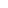 Food preferences:   other diet [............................]                                                                                                       Food preferences:   no preferences